‘T2 Trainspotting’e Biletler Bitti, ‘Moonlight’ Sınırda!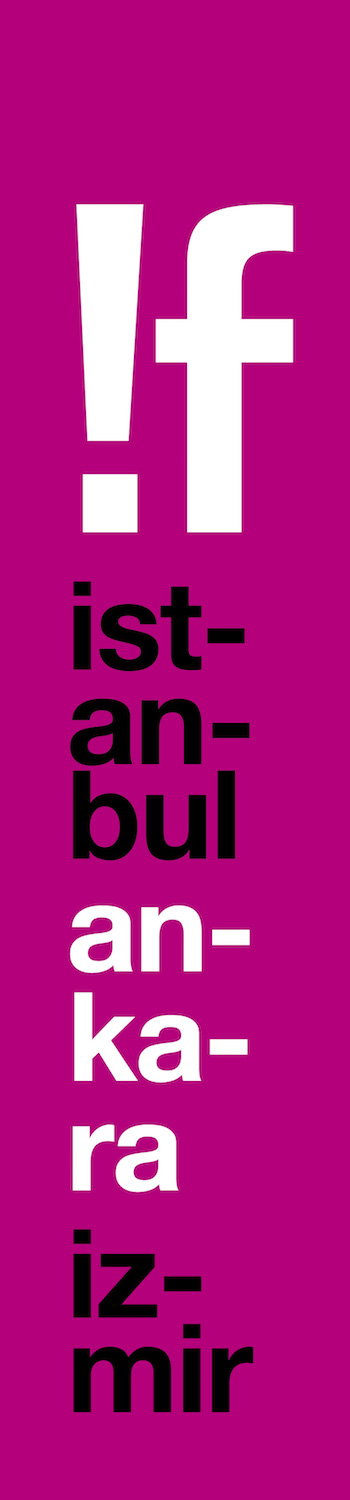 !f İstanbul’un 3 Şubat’ta başlayan ve dün sona eren ön satışlarında bu yıl da rekor satış yaşandı. Danny Boyle’un küllerinden 20 yıl sonra yeniden doğan filmi ve Türkiye’de sadece !f İstanbul’da gösterilecek “T2 Trainspotting”in biletleri iki gün içinde tükenirken, yılın en iyi Amerikan bağımsızı sayılan, 8 dalda Oscar adayı “Moonlight”tan Reha Erdem’in son filmi “Koca Dünya” ve Natalie Portman ile Lily-Rose Depp’i buluşturan “Planetarium”a, yılın merakla beklenen filmlerinin biletleri de tükenmek üzere…İş Bankası Maximum Kart ana partnerliğinde 5. kez düzenlenecek ve 34 ülkeden 146 yönetmenin toplam 126 filminin gösterileceği 16. !f İstanbul Bağımsız Filmler Festivali’nin 3 Şubat’ta satışa açılan biletlerinde bu yıl da rekor satış yaşandı. 16 Şubat’ta başlayacak festivalin Kapanış Filmi de olan ve Türkiye’de sadece !f İstanbul’da gösterilecek olan “T2 Trainspotting”in biletleri iki gün içinde tükendi. Danny Boyle’un 1996’da Irvine Welsh’in efsanevi romanından uyarladığı, sinema tarihinin en kült filmlerinden birisi oluveren “Trainspotting”in devam filmi de olan “T2 Trainspotting”, Berlinale’den hemen sonra !f İstanbul’da gösterilecek.Moonlight’tan Koca Dünya’ya, biletler bitmek üzereFestivalin Açılış Filmi de olan, Barry Jenkins’in En İyi Film ve En İyi Yönetmen dahil olmak üzere 8 daldaki adaylığıyla Oscar yarışının en güçlü adaylarından biri sayılan son yapıtı “Moonlight/Ay Işığı”; Reha Erdem’in Venedik Film Festivali’nden Jüri Özel Ödülü’yle dönen, Ecem Uzun ve Berke Karaer gibi iki genç yeteneği başrole taşıdığı büyülü filmi “Koca Dünya”; “North”, “Chasing the Wind” filmleriyle Nordik sineması takipçilerinin yakından tanıdığı Norveçli Rune Denstad’ın zorunlu göçmenlik sorununa İskandinavlara has bir mizahi yaklaşımla ele aldığı son filmi “Welcome To Norway/Norveç’e Hoşgeldiniz”; tüm ekibi kadınlardan oluşan, festivalin Gökkuşağı bölüm filmlerinden “Below Her Mouth/Dudağının Altında” ve “Belle épine” ve “Grand Central” filmleriyle ödüller toplamış Rebecca Zlotowski’nin Natalie Portman ve Lily-Rose Depp’i buluşturan büyüleyici fantastik filmi “Planetarium” gibi merakla beklenen filmlerin biletleri de tükenmek üzere…Animasyonlara ilgi büyükBileti tükenmekte olan filmler arasında ayrıca, Midhaël Dudok de Wit’in Studio Ghibli’nin yapımcılığında çektiği, En İyi Animasyon dalında Oscar yarışının en güçlü adaylarından “The Red Turtle/Kırmızı Kaplumbağa”; Hannes Holm’ün Yabancı Dilde En İyi Film kategorisinde Oscar adayı olan “kendini iyi hisset” filmi “A Man Called Ove/Hayata Röveşata Çeken Adam” ve Seth Rogen, Kristen Wiig, James Franco ve Salma Hayek gibi yıldız isimlerin seslendirdiği, yılın en sıradışı animasyonu “Sausage Party/Sosis Partisi” de bulunuyor.İş Bankası Maximum Kartlılara özel avantajlar devam ediyorFestival biletlerinin genel satışı ise biletix perakende satış noktalarında, biletix.com'da ve biletix çağrı merkezinde devam ediyor. Sinemaseverler 11 Şubat’tan itibaren de festival sinemaları Cinemaximum City’s Nişantaşı, Cinemaximum Kanyon, Cinemaximum Budak & CKM ve Cinemaximum Akasya’da açılacak festival gişelerinden biletlerini satın alabilecekler.Festivalde İş Bankası Maximum Kart sahiplerine özel olarak hazırlanan “Maximum Film” ve “Maximum Müzik” paketleri ile biletlerde % 50 indirim ayrıcalığı ise devam ediyor. İş Bankası Maximum Kart sahipleri, “Maximum Film” paketiyle en az 4, en fazla 20 adet festival sinema biletini, “Maximum Müzik” paketiyle ise en az 2, en fazla 6 adet etkinlik biletini %50 indirimle satın alabilecekler. Tüm öğrencilere !f bileti 2 TL!Bu yıl !f İstanbul, genç !f’çilere özel bir indirimle geliyor. Öğrenci kimliğini gösteren !f’çilere hafta içi gündüz seanslarındaki filmler 2 TL’den satışa sunulacak. İş’te Üniversiteli kredi kartı ya da İş Bankası Maximum Kart sahibi öğrenciler ise aynı seansları 1 TL ödeyerek izleyebilecekler.!f İstanbul’un diğer seanslar için bilet ücretleri ise şöyle olacak:İstanbulHafta içi gündüz gösterimleri (19:00 öncesi tüm seanslar)Tam: 10 TL Öğrenci: 2 TLHafta içi 19:00 seansı ve sonrası ile hafta sonu tüm günTam: 20 TL Öğrenci: 17 TL 21:30 – 22:00 seanslarıTam & Öğrenci: 22 TLAnkara ve İzmir(19:00 öncesi tüm seanslar)Tam: 10 TL Öğrenci: 2 TLHafta içi 19:00 seansı ve sonrası ile hafta sonu tüm günTam: 19 TL Öğrenci: 16 TL21:30 – 22:00 seanslarıTam & Öğrenci: 20 TL!f ile arkadaş olun!Sosyal medyada en çok takip edilen festival olan !f İstanbul ile ilgili güncel bilgileri festivalin Facebook, Twitter ve Instagram, Snapchat ve Periscope hesaplarından izleyebilirsiniz. !f İstanbul’u sosyal medyada @ifistanbul adresiyle takip edebilir, paylaşımlarınızı #if2017, #ifteizledim ve #ifmaximumda etiketiyle yaparak sohbete katılabilirsiniz.16 Şubat’ta başlıyorİş Bankası Maximum Kart ana partnerliğinde ve Mars Cinema Group ortaklığında yapılacak 16. !f İstanbul Bağımsız Filmler Festivali, 16 Şubat’ta İstanbul’da başlayacak ve 2 Mart’ta Ankara’ya ve İzmir’e uğrayarak 5 Mart’ta 16. yaş yolculuğunu tamamlayacak.Ayrıntılı bilgi için: www.ifistanbul.com16. !f İstanbul Bağımsız Filmler Festivali16-26 Şubat 2017 İstanbul2-5 Mart 2017 Ankara & İzmirwww.ifistanbul.comifistanbul.com/blogtwitter.com/ifistanbulfacebook.com/ifistanbulinstagram.com/ifistanbulSorularınız için: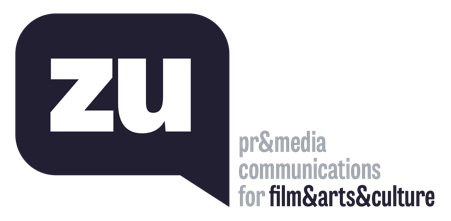 Uğur Yüksel – E: ugur@thisiszu.com T: 0 536 731 4216Zaferhan Yumru – E: zaferhan@thisiszu.com T: 0 535 936 0195